Websites and DatabasesTexas State Historical Associationhttps://www.tshaonline.org/Texas Historical Commissionhttp://www.thc.state.tx.us/University of North Texas Portal to Texas Historyhttp://texashistory.unt.edu/Accessible via houstonisd.org > Departments > Library Services > Digital Resources (http://www.houstonisd.org/Page/93089)EBSCOHostABC-CLIOQuick Guide to MLAWebsiteLast name, First name. "Article Title." Website Title. Publisher of Website, Day Month Year article was published. Web. Day Month Year article was accessed. <URL>.DatabaseLast, First M. "Article Title." Database Name. Database Publisher, Date Month Year Published. Web. Date Month Year Accessed.Book
Last, First M. Book. City: Publisher, Year Published. Print.MLA Citation Generatorshttp://www.easybib.com/http://www.bibme.org/Keeping Track of Your SourcesWhen you write your research paper, you will cite all of your sources in MLA format at the end of your paper on a new page entitled “Works Cited.” For now, keep track of your sources on a separate document/piece of paper. On March 16 (purple) or March 25 (red), you will need to bring a handwritten or typed copy of the seven sources you plan to use for the project.  Cite each source in MLA format, and under each source, list three pieces of information you gathered that you will use to help you write your paper.  The information may be in quotations if taken directly from the source or paraphrased if it is a large piece of information. 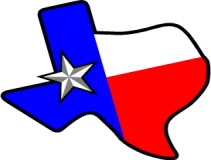 